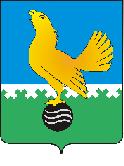 МУНИЦИПАЛЬНОЕ ОБРАЗОВАНИЕгородской округ Пыть-Ях Ханты-Мансийского автономного округа-ЮгрыАДМИНИСТРАЦИЯ ГОРОДАП О С Т А Н О В Л Е Н И ЕОт 11.08.2023									№ 226-паО внесении изменений в постановление администрации города от 18.05.2015 № 147-па «Об утверждении положения о порядке обеспечения содержания зданий и сооружений муниципальных образовательных организаций, обустройства прилегающих к ним территорий» (в ред. от 05.10.2021 № 460-па)В соответствии с Федеральными законами от 06.10.2003 № 131-ФЗ «Об общих принципах организации местного самоуправления в Российской Федерации», от 29.12.2012 № 273-ФЗ «Об образовании в Российской Федерации», Уставом города Пыть-Яха, внести в постановление администрации города от 18.05.2015 № 147-па «Об утверждении положения о порядке обеспечения содержания зданий и сооружений муниципальных образовательных организаций, обустройства прилегающих к ним территорий» следующие изменения:1.	В пункте 5 постановления слова «первого заместителя главы администрации города Бойко В.П.» заменить словами «заместителя главы города (направление деятельности - социальные вопросы)».2.	По тексту приложения к постановлению слова «муниципальное образование городской округ город Пыть-Ях» в соответствующих падежах заменить словами «город Пыть-Ях» в соответствующих падежах.3.	Настоящее постановление вступает в силу после его официального опубликования.4.	Управлению по внутренней политике (Т.В. Староста) опубликовать постановление в печатном средстве массовой информации «Официальный вестник» и дополнительно направить для размещения в сетевом издании в информационно-телекоммуникационной сети «Интернет» - pyt-yahinform.ru.4.	Отделу по обеспечению информационной безопасности                         (А.А. Мерзляков) разместить постановление на официальном сайте администрации города в сети Интернет.6.	Контроль за выполнением постановления возложить на заместителя главы города (направление деятельности – социальные вопросы).Глава города Пыть-Яха		          	                                                А.Н. Морозов